Муниципальное образовательное учреждениедополнительного образования детейДОМ ДЕТСКОГО ТВОРЧЕСТВАО Б Р А З О В А Т Е Л Ь Н А Я П Р О Г Р А М М А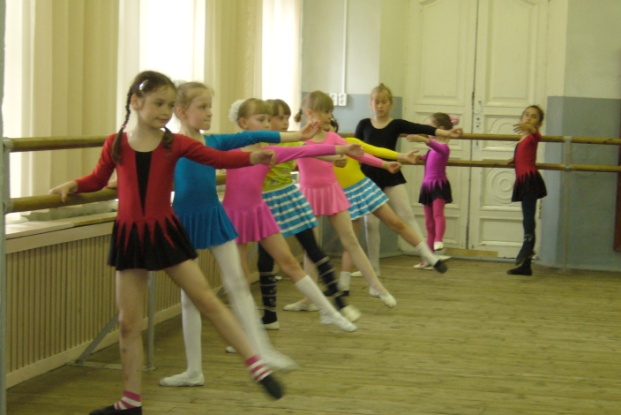 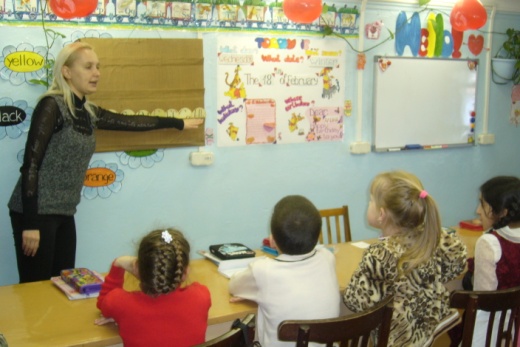 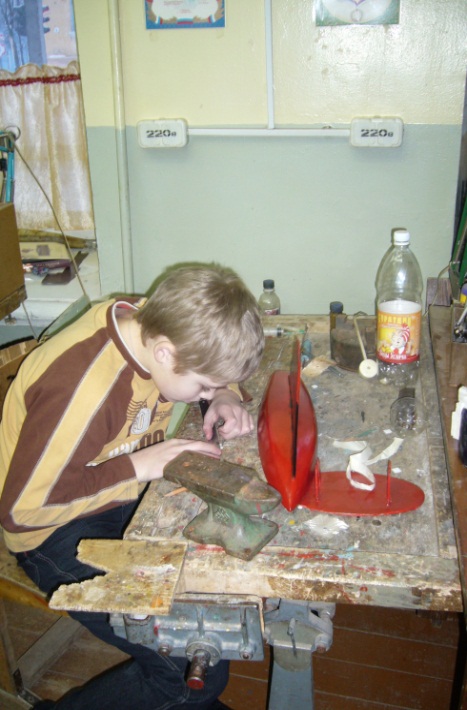 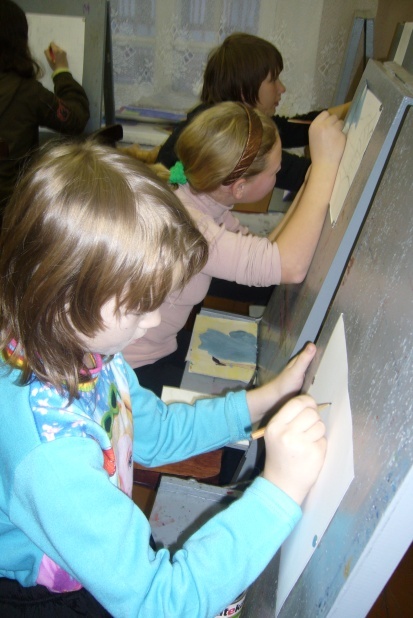 2013  год1. ХАРАКТЕРИСТИКА УЧРЕЖДЕНИЯ.Название  образовательного учреждения ( по уставу) – Муниципальное образовательное учреждение  дополнительного образования детей Дом детского творчества г.Углича.Тип и вид образовательного учреждения: образовательное учреждение дополнительного образования детей;   Дом;Учредитель: Администрация Угличского муниципального района  в лице муниципального учреждения «Управление образования Угличского муниципального района».Дом детского творчества является правопреемником Дома пионеров и школьников. ( с 1994 года).Юридический адрес: 152615 Ярославская область, г. Углич, ул. Ленина, д. 21\13Телефон, факс: (848532) 2-06-59 (ф), 2-49-40, 5-35-88  (станция юннатов).Е-mail:uglich_ddt@mail.ruАдрес сайта:  http//ddt.uglich.ru/Должность руководителя:  директорФамилия, имя, отчество руководителя :  Макарова Нина ВладимировнаЛицензия:на право ведения образовательной деятельности  №76242512 от 06.02.2012Структура учреждения:администрация учреждения;отдел художественно-эстетического и прикладного творчества;отдел туризма, краеведения и технического творчества;школа раннего развития «Росток»;школа творческой ориентации «Компас»;Станция юных натуралистовРесурсная база учреждения:Тип зданияОсновное:  Дом – памятник гражданской архитектуры, построен во второй половине 19 века. (ул.Ленина 31\13)Станция юннатов располагается в типовом здании  школы, построенном в 1936 году;   (ул.Свободы , д.29)Здание мастерской судомоделизма  находится в состоянии капитального ремонта.Кадры:Общее количество педагогических работников – 37 человек  (26 основных работников, 11 совместителей)Имеют:первую квалификационную категорию    11  педагогов;высшую  квалификационную категорию    6 педагогов;звание «Заслуженный учитель  РФ» - 1 человек;«Почётный работник общего образования» -  3 человека;Награждены Почётной грамотой Министерства образования -  4 человека.         Дом детского творчества -  многопрофильное учреждение дополнительного образования детей, осуществляющее осуществляет обучение  по пяти образовательным  направленностям:  - художественно- эстетическая  -  спортивно- техническая   - туристско- краеведческая  -  эколого- биологическая   - социально-педагогическаяХарактеристика контингента детей -   ( на 1.01 2013)2. ЦЕЛИ, ЗАДАЧИ И ПРИОРИТЕТЫ ОБРАЗОВАТЕЛЬНГО ПРОЦЕССА.Главная   миссия  Дома детского творчестваи состоит в том,чтобы подобрать, увидеть  и  предложить пути развития способностей каждому ребенку.    Дом детского творчества осуществляет  деятельность по  следующим  направлениям:образовательная деятельность по дополнительным образовательным  программам;организационно-массовая деятельность  в масштабах муниципального района;методическая деятельность;социально-педагогическая деятельность.    Образовательная деятельность в учреждении построена на педагогике сотрудничества. Она организована таким образом, что деятельность детей  последовательно переходит из одной стадии в другую: сначала создаются условия, благоприятные для участия ребенка в творческой деятельности, затем обеспечивается сотрудничество в творческом процессе  с теми, кто уже  в какой-то мере  освоил изучаемый материал; потом следует  самостоятельное творчество и поиск форм и средств реализации его творческого потенциала.  Такая логика образовательного процесса позволяет создать детям  равные «стартовые» возможности  и чутко реагировать на быстро меняющиеся  потребности  детей и их родителей.Цель образовательного процесса:   создание условий, способствующих развитию личности ребенка,  и благоприятной коммуникативной среды.Построение образовательного процесса направлено на достижение  коллективом  этой образовательной цели,  которая более конкретно выражена в характеристике модели личности  выпускника.Выпускники  творческих объединений  должны обладать   следующими новыми качествами: -  социальной  активностью,-   умением применить  полученные знания в жизни;-   умением общаться  с людьми;-  владеть каким-либо видом творчества-   быть патриотами своей страны, города;  знать его историю;-   работать с разными источниками информации;-  иметь психологическую готовность нести ответственность прежде     всего за  собственную  судьбу. Приоритетами  образовательного процесса являются программы  художественно-эстетической, туристско-краеведческой, эколого-биологической  и социально-педагогической направленности..Это обусловлено рядом причин:- социальный заказ ( дети, родители, педагоги школ);- кадровые и материальные   возможности учреждения;- заказ  учредителя;- тенденции развития образования ( и дополнительного в частности).3. ОРГАНИЗАЦИЯ И СОДЕРЖАНИЕОБРАЗОВАТЕЛЬНОГО ПРОЦЕССА.Образовательная деятельность детей в Доме детского творчества осуществляется в одновозрастных или разновозрастных объединениях по интересам.    Основной формой работы с учащимися являются объединения по интересам. (клуб, студия, ансамбль, группа, секция, кружок,  школа и другие)Количество членов объединения учащихся определяется в зависимости от характера деятельности объединения, уставных требований  и возраста учащихся. Как правило, списочный состав объединения, секции, клуба, кружка, школы и т.п. для учащихся первого года обучения не менее 12 человек, для учащихся второго и третьего годов обучения не менее 8 человек. Каждый обучающийся имеет право заниматься в нескольких объединениях и менять их в течение учебного года. Режим занятий обучающихся определяется расписанием учебных занятий, утвержденным директором.Расписание учебных занятий составляется администрацией по представлению педагогических работников с учетом загрузки помещений и установленных санитарно-гигиенических норм.Учащиеся первого года обучения занимаются не более 3-х раз в неделю по 2 академических часа, учащиеся второго и последующих лет обучения занимаются не более 9 часов в неделю. Для учащихся 5-6 летнего возраста продолжительность учебных занятий составляет 30 - 35 минут.Занятия могут вестись как по типовым программам, так и по авторским  программам, разработанными педагогами  и утвержденными педагогическим советом учреждения.Одной из наиболее эффективных технологий, применяемых в учебном процессе является педагогическая технология системы учебных занятий.Обучающийся развивается, участвует в таких видах деятельности, как игровая, познавательная, трудовая и общение. В условиях Дома детского творчества  процесс развития личности идет прежде всего на учебном занятии и поэтому задача педагога состоит в том, чтобы обеспечить включение каждого ребенка в разные виды деятельности, сочетание которых определяется целью учебного занятия и отдельных его частей. Именно правильно выбранная цель определяет отбор методов и форм организации учебно-познавательной деятельности обучающихся. В педагогической  практике  применяются следующие  формы учебных занятий  такие как:  тренинг,  пленэр, тренировочное занятие, семинар,  консультация,   экскурсия,  учебная игра, упражнения, самостоятельная работа, репетиция и другие. Вместе с тем, в основе многообразных форм учебных занятий имеются общие характеристики:каждое учебное занятие имеет цель, конкретное содержание, определенные методы организации учебно-педагогической деятельности;любое учебное занятие состоит из отдельных взаимосвязанных этапов;построение учебного занятия осуществляется в определенной логике, зависящей от его цели и типа.     Образовательный  процесс продолжается с сентября по июнь месяц. В летний период организуются профильные лагеря, где дети, в отличной от обычных занятий форме, продолжают заниматься любимым делом.В каникулярное время организуются  походы, экскурсии, соревнования, работает лагерь с дневным пребыванием для обучающихся в творческих объединениях Дома творчества.Содержание образования определяется образовательными программами, разрабатываемыми, принимаемыми и реализуемыми Домом детского творчества самостоятельно или на основе типовых программ дополнительного образования с учетом запросов учащихся, потребностей семьи, особенностей социально-экономического развития региона и национально-культурных традиций.  Все образовательные программы  утверждаются, согласно Устава, педагогическим  либо методическим советом учреждения в начале каждого учебного года. Система дополнительного образования отличается  гибкостью  и мобильностью, поэтому педагогическим советом учреждения могут вноситься  коррективы в учебный план. Это происходит тогда, когда возникает новое творческое направление, приходит  в учреждение новый педагог, предлагая  не входящую в учебный план программу. До процедуры лицензирования  эти программы  реализуются в экспериментальном режиме.  Педагог дополнительного   образования,   осуществляя  образовательный   процесс  через   педагогическую    деятельность,  ведет  воспитательную, учебную, организационную, социальную, просветительную, досугово-массовую,    диагностическую,    методическую,       общественную, финансово- хозяйственную  работу.Воспитательная  работа.-  формирует требуемое  отношение   воспитанника  к    выбранной  деятельности,      к коллективу,  среди   которого  он  находится;- соблюдает    условия  личностно-ориентированного    подхода в       педагогическом  процессе с  целью   осознания  воспитанником  своей  индивидуальности,      что  в  итоге  определяет  его  отношение  к  миру.Учебная  деятельность.осуществляет  процесс приобретения  учащимися  знаний,  умений,  навыков с учетом  специфики  преподаваемого  предмета,  проводит  учебные  занятия по  теоретическим  и  практическим  разделам  согласно  учебно-тематическому  плану;реализует  образовательную   программы   по своему направлению,  утвержденную  педагогическим  советом  Дома детского творчества, в  соответствии  с  расписанием  занятий,  утвержденным  директором; обеспечивает  обоснованный  выбор  форм,  средств  и  методов  обучения  с  учетом  индивидуальных  и  возрастных  особенностей  исходя  из  социально-экономической  целесообразности,  способствующих  развитию  учащихся. Организационная  работа.комплектует  состав  объединений: 1год обучения- к  15 сентября,  2,3,4 год обучения- к 5сентября, согласно устава и  нормативных  требований  по  помещениям;принимает  меры  по  сохранению  контингента  в  течение  срока  обучения;составляет  планы,  программы  работы  объединений;организует  выполнение  практических  работ  согласно  специфике деятельности;ведет  учет  посещения  занятий  учащимися;организует  образовательный  процесс  в  соответствии  с  правилами  техники  безопасности  и  санитарно-гигиенических  норм.Социальная  работа.-    осуществляет  разнообразную  творческую  деятельность,  поддерживает            одаренных  и  талантливых  детей  в  т.ч.  и  детей  имеющих  отклонения  в  развитии;обеспечивает  соблюдение  прав  и  свобод  учащихся.Просветительная  деятельность.устанавливает  связи  с  различными  (по  своему  выбору)  учреждениями  совместно  с     администрацией      Дома творчества;формирует  заинтересованное  отношение  к  содержанию  определенного  вида  деятельности  через  организацию  показа  результата  учащихся  (концерты,  выставки,  соревнования,    и  т.д.);организует участие   в  смотрах  конкурсах,  фестивалях,  показах,  олимпиадах  районного,  городского,  областного    уровней;осуществляет  связь   с   другими   коллективами  по  своему  профилю.Диагностическая  работа.прогнозирует  результат  образовательной  деятельности,  анализирует  педагогический  процесс;выявляет  уровень  развития  учащегося  на  начальном,  среднем  и  конечном  этапе обучения,  способствует  более  быстрому  развитию;-    разрабатывает  критерии  оценки    для  своего  объединения  и  формы         отчетности,   использует    индивидуальные  технологии по  отслеживанию  развития  учащегося,  а  также  технологии  других  учебных  учреждений,  институтов;ведет в установленном порядке документацию, текущий контроль успеваемости обучающего и своевременно предоставляет отчетные данные администрации по требованию.Методическая работа.участвует в деятельности методических объединений, педагогических советов, лабораторий;разрабатывает учебные и образовательные программы по своему направлению, готовит статьи (по желанию) для печати в журналах и других периодических  изданиях, исходя из личного педагогического опыта и опыта учащихся;обеспечивает занятия совместно с методистом дидактическими материалами в соответствии с учетом специфики профиля;участвует в качестве слушателя или выступающего на конференциях, семинарах, круглых столах, диспутах районного, городского и других уровней. Работа с родителями.поддерживает постоянную связь с родителями (законными представителями обучающихся), формирует заинтересованное отношение их к успехам и творческому росту обучающихся;приобщает родителей к организации и сопровождению образовательного процесса через родительские благотворительные пожертвования  для нужд Дома детского творчества; проводит родительские собрания, открытые занятия, консультации по требованию, телефонные опросы. Досугово-массовая деятельность.помогает в организации и сам организует внеучебные мероприятия для обучающихся, для обучающихся и родителей, вечера отдыха, творческие встречи, игровые программы и др., оказывающие влияние на поддержание дружеской атмосферы коллектива;планирует деятельность объединения с учетом проведения и участия в досугово-массовых мероприятиях обучающихся, где они имеют возможность проявить свои личные, общественные и образовательные способности. Финансово-хозяйственная деятельность.ежегодно отчитывается перед администрацией об использовании добровольных родительских пожертвований на нужды объединения;обеспечивает совместно с административно-хозяйственной службой развитие и укрепление материальной базы своего объединения;заботится о состоянии и оформлении своего рабочего места, учебного кабинета 4.ОСНОВНЫЕ НАПРАВЛЕНИЯ ОБРАЗОВАТЕЛЬНОГО ПРОЦЕССА.Образовательная программа  Дома детского творчества  в 2012\13 учебном году     включает в себя следующие,  виды, направления, предметы  деятельности :Содержание комплексных образовательных программ.5. МОНИТОРИНГ ОБРАЗОВАТЕЛЬНЫХ РЕЗУЛЬТАТОВ.Система мониторинга образовательных результатов  обучающихся определяется программой объединения. Мониторинг  может проходить в форме итоговых занятий,  соревнований, олимпиад, выставок, конкурсов, концертов.По результатам мониторинга допускается перевод учащихся в группу, где реализуются программы более высокого уровня. Результаты мониторинга не могут служить основанием для отчисления учащихся из учреждения. Обучающиеся, не освоившие образовательную программу предыдущего уровня, могут, по их желанию, повторить обучение на следующий годОбъективный и систематический контроль учебной работы учащихся является важнейшим средством управления образовательно-воспитательным процессом, так как содействует повышению уровня преподавания, улучшению организации учебных занятий обучающихся и усилению их ответственности за качество своего труда.Результаты контроля учебной работы обучающихся служат основанием для внесения корректив в содержание и организацию процесса обучения, а также для поощрения успешной работы лучших воспитанников, развития их творческих способностей, самостоятельности и инициативы в овладении знаниями, умениями и навыками.В Доме детского творчества применяются следующие виды контроля работы обучающихся:вводный, организуемый перед началом работы;текущий, проводимый в ходе учебного процесса;рубежный, проводимый в период обучения и по завершении изучаемого курса, определенных   разделов;итоговый, проводимый после завершения всей учебной программы.Контроль может проводиться в следующих формах:собеседование;показательное мероприятие;открытое занятий для родителей;концерт для родителей;заполнение карточек ответов;зачет;тестирование;выполнение спортивных нормативов;контрольное упражнение;участие в конкурсах, олимпиадах, соревнованиях.участие в выставках, фестивалях;самостоятельное выполнение творческих заданий.Результаты контроля анализируются, что позволяет принимать соответствующие меры по совершенствованию учебного процесса. Разнообразные  формы работы с детьми повышают их интерес к обучению. Кроме того, педагоги имеют возможность увидеть результаты своего труда, что повышает их активность и творческий поиск.    Гибкие  формы обучения  в сочетании  с традиционными подходами работы с детьми дают позитивные результаты:  ежегодные  призовые места на  муниципальных  и областных  конкурсах «Радуга», «Отечество», туристских соревнованиях, первенствах по судомодельному спорту.Материально-техническое обеспечение.МОУ ДОД «Дом детского творчества» ведет образовательную деятельность в рамках  свободного времени школьников центра города и южного района., где расположены  4 общеобразовательных школы, 4 детских дошкольных учреждения, спортивная, художественная, музыкальная Школы, центр досуга  молодежи «Солнечный», 2 спортивных клуба.    В  оперативном управлении находятся два здания: центральное здание и станция юных натуралистов.     Учебные занятия проводятся в 13 учебных кабинетах, а также на базах других учреждений образования, с которыми заключены  договоры.(Приложение №1)    В учебных кабинетах имеется  достаточный арсенал средств и оборудования, необходимый для реализации образовательных программ.   Дом творчества имеет аудиоаппаратуру для проведения массовых мероприятий, компьютерный класс, приобретённый на средства, выделенные победителям проектов инновационной деятельности УДОД в 2008 году.    Основным источником финансирования учреждения является бюджет муниципального района. Дополнительным  источником служат пожертвования родителей, спонсоров.Массовая деятельность и содержательный досуг.   Цель массовой деятельности Дома детского творчества -  создание условий для  самореализации и социализации детей и подростков.  Задачи:  удовлетворение потребностей детей  в активных формах познавательной деятельности, организация  содержательного досуга. Учреждению удалось сохранить традиции и вместе с тем возникли новые формы проведения массовых дел для школьников города и района.        Активизируя познавательную и научно-исследовательскую деятельность учащихся, педагоги ДДТ формируют их гражданскую позицию и нацеливают на изучение родного края через   сквозные краеведческие  и экологические программы.  3.1.4.  Методическое обеспечение   образовательного процесса.*   Информационно-методическая поддержка  педагогических кадров:   В  учреждении  имеется методический кабинет, где  собран и систематизирован фонд  методической литературы. Ежегодно производится подписка на периодические издания, содержание которых дополняет и обогащает образовательные программы и работает на повышение профессиональной компетентности педагогов:  «Дополнительное образование», «Внешкольник», «Методист», «Анна», «Народное творчество», «Коллекция идей», «Моделист-конструктор», «Юный краевед»; «Споем», «Запевай», «Воспитание школьников», «Музыкальное просвещение: мир гитары», «Логопед». Обеспеченность  методической литературой представлена в Приложении №2.*   создание, обновление методических фондов:    Для успешного решения поставленных педагогических задач каждым педагогом создан методический фонд к своей образовательной программе. Один раз в пять лет в учреждении проходит смотр-конкурс методических фондов педагогов.*   повышение профессионализма педагогических кадров: В Доме детского творчества действует  Школа педагогического мастерства, педагоги дополнительного образования участвуют в семинарах, проводимых областными учреждениями дополнительного образования: ГОУ ЯО ЦДЮ, ГОУ ЯО ЦДЮТТ, ГОУ ЯО ЦДЮТур. и Эк. Один раз в пять лет ( 2003,2008,2013  г.) все педагоги обучаются на курсах в Институте развития образования  «Повышение  профессиональной компетентности педагогов дополнительного образования».  Особенности организации образовательного процесса и используемые технологии.   Учебный процесс в Доме детского творчества, как и в любом другом учреждении дополнительного образования,  имеет ряд особенностей:Мобильность: быстрое реагирование на запросы общества, потребности социума в расширении содержательных видов деятельности, разработка новых вариантов программ.Персонификация образовательного процесса: ребенок находится в центре всех педагогических сил, а образовательный процесс направлен на удовлетворение запросов ребенка и его родителей. Для детей могут создаваться индивидуальные творческие маршруты.Личностная ориентация педагогического процесса, который направлен на развитие личностных качеств, задатков, способностей и особенностей ребенка, его отношения к миру, людям, самому себе.Многофункциональность: учреждение, предоставляя разнообразные услуги, осуществляет деятельность в нескольких направлениях в образовании, культурно-досуговой, социально-педагогической и внебюджетной  деятельности.Полиструктурность: ориентируясь на социальный заказ, УДОД имеет гибкие структуры; от временных объединений и акций до долговременных программ, от кружка до многопрофильного творческого объединения.Интеграция с другими учреждениями – образования, культуры, социальной сферы, а также с семьей.   Образовательный процесс в Доме детского творчества построен таким образом, что любой ребенок  может  включиться в программу на любом этапе. Причем дети могут быть зачислены сразу в группу 2 или 3 годов обучения, (особенно среднего школьного звена) если базовый уровень его знаний выше, чем требуется для обучения в группах первого года.РЕЗУЛЬТАТИВНОСТЬ ОБРАЗОВАТЕЛЬНОГО ПРОЦЕССА.Ожидаемые  результаты.    Образовательный результат ( или то, что должен приобрести учащийся в  процессе освоения программы) в дополнительном образовании жестко не зафиксирован, а определяется педагогом в соответствии с собственным видением предмета. При этом он, как и методики диагностики результативности, фиксируется в образовательной программе.      В соответствии с развиваемым подходом к содержанию дополнительного образования, образовательным результатом для того или иного уровня образовательных программ может быть:-  набор знаний, умений и навыков в рамках изучаемой дисциплины;-  способность самостоятельно спланировать и выполнить творческую или     исследовательскую работу;-  уровень развития аналитических или интеллектуальных способностей; мотивации, способности к рефлексивной оценке собственных действий;-  уровень развития общих и специальных компетенций ( информационная, коммуникативная, бытовая и др.)Показатели результативности образовательного процесса.А) Освоение детьми содержания образования.Качество детских творческих «продуктов» (изделий, выступлений и т.д.): грамотность исполнения, использование творческих элементов;Количество учащихся, в полной степени освоивших образовательную программу;Практические достижения учащихся, их стабильность: победы и участие в различных конкурсах, фестивалях, соревнованиях и др.Усвоение (знание, понимание, умение дать определение и применить) основных элементов содержания( правил, терминов, технологий и пр.)Умение выполнить работу по образцу, выстроить алгоритм своих действий и применить знания в различных ситуациях; самостоятельная работа учащихся.Б) Устойчивость интереса детей к преподаваемому предмету.Текущая и перспективная сохранность контингента.Наполняемость коллектива.Наличие преемников и детей, выбравших дело или профессию, связанную с предметом;Поисковая, исследовательская, творческая работа детей.Активность детей в учебном процессе и других видах деятельности.Положительные мотивы посещения коллектива.В) Нравственное развитие воспитанников. Ориентация детей на нравственные ценности.Доброжелательная атмосфера в коллективе, отсутствие актов насилия, негуманного отношения друг к другу.Наличие традиций в коллективе.Взаимодействие  педагога с родителями.4.3  Мониторинг образовательных результатов.     В большинстве  образовательных программ применяются следующие средства диагностики образовательного результата:  - зачет – воспроизведение учащимися информации в соответствии с образовательной программой и определенным в ней перечнем минимально необходимых знаний, умений и навыков;- участие в мероприятиях, где результат подвергается внешней оценке ( соревнования, выставки, слеты, фестивали), на которых учащийся обязан продемонстрировать в соревновательной форме некоторый минимум знаний, умений и навыков в соответствии с программой;- защита индивидуальной творческой или исследовательской работы – в процессе ее экспертизы выявляется уровень освоения программы;- тестирование уровня развития способностей к коммуникации, проектированию, уровня развития  познавательной мотивации;- включенное педагогическое наблюдение, в процессе которого образовательный результат фиксируется в  выбранной педагогом форме.    Перспективной технологией комплексного учета достижений учащихся является технология портфолио.   В учреждении  на уровне творческих объединений сложилась определенная система мониторинга образовательных результатов. (Приложение №3)   Ежегодно дети Дома детского творчества  результативно участвуют   в конкурсах, выставках соревнованиях  муниципального, областного и Всероссийского уровня. ( приложении №4)ПРИЛОЖЕНИЕ №1Здания и помещения, используемые для организации и ведения образовательного процесса:Кол-во творчес.объедин.Кол-вогруппКол-во детейМал. Дев.До 5 лет5-9 лет10-14 лет15-17 лет18-21 годВ здании ДДТНа базе  ОУНа СЮН3089117043773316721364591087224553Направления деятельностиВиды деятельностиТворческое  объединениеНазвание дополнительной образовательной программыХудожественно - эстетическое 1.Танцевальное искусство.1.1.Танцевальный коллектив «Звездопад»«Топотушки»  - хореография для детей 4-6  лет. «Капельки» - хореография для детей  7-10 лет«Звездопад» - хореография для детей  11-16 лет2. Театральное искусство1.1.Детский театр «Арлекин»1.1.  «Детский театр»3.Музыкально  -  инструментальное творчество.3.1. Студия классической гитары «Аккорд»3.2. Клуб любителей гитары «Ритм»3.1. Обучение игре на шестиструнной гитаре.4. Изобразительное искусство.4.1. Студия изобразительного искусства «Лунный свет»4.1. Изобразительное искусство5. Вокальное мастерство5.1. Вокальный ансамбль.5.1. «Музыка и вокал»6. Декоративно-прикладное искусство6.1. «Огонек»6.2.»Волшебные петельки»6.3 «Оригами»6.4. «Природа и фантазия»6.1.Выжигание  по дереву6.2. «Волшебные петельки» (вязание на спицах и крючком)6.3. «Оригами»6.4. «Природа и фантазия»Туристско- краеведческое7..Краеведение7.1.. Краеведческие клубы  на базе школ.7.1. Программы деятельности, планы.Физкультурно-спортивное8. Спортивный  туризм.8.1. Туристский клуб «Соколята»8.2. Туристские кружки  на базе школ.8.1 «Юный турист»8.2. «Юный турист»Спортивно-техническое9.Техническое  творчество9.1. «Корабел»9.2. Компьютерный клуб «С компьютером на «ты».9.1.«Судовое моделирование»9.2  Программа деятельности.Социально-педагогическое10. Английский язык10.1 . «LittlеEnglichmen»10.1. «Английский язык»Социально-педагогическое11. Творческие занятия с дошкольниками.11.1. Школа раннего развития «Росток»11.1. Комплексная программа «Школа раннего развития «Росток»12. Творческие занятия для младших школьников.12.1. Школа творческой ориентации «Компас»12.1. Комплексная программа «Школа творческой ориентации «Компас»Эколого-биологические 13.Экологическое образование.13.1. «Друзья природы»13.1. «Друзья природы»УЧЕБНЫЙ   ПЛАН   МОУ  ДОД  Дом детского творчества                                                                    на 2013/14 учебный  годУЧЕБНЫЙ   ПЛАН   МОУ  ДОД  Дом детского творчества                                                                    на 2013/14 учебный  годУЧЕБНЫЙ   ПЛАН   МОУ  ДОД  Дом детского творчества                                                                    на 2013/14 учебный  годУЧЕБНЫЙ   ПЛАН   МОУ  ДОД  Дом детского творчества                                                                    на 2013/14 учебный  годУЧЕБНЫЙ   ПЛАН   МОУ  ДОД  Дом детского творчества                                                                    на 2013/14 учебный  годУЧЕБНЫЙ   ПЛАН   МОУ  ДОД  Дом детского творчества                                                                    на 2013/14 учебный  годУЧЕБНЫЙ   ПЛАН   МОУ  ДОД  Дом детского творчества                                                                    на 2013/14 учебный  годУЧЕБНЫЙ   ПЛАН   МОУ  ДОД  Дом детского творчества                                                                    на 2013/14 учебный  годУЧЕБНЫЙ   ПЛАН   МОУ  ДОД  Дом детского творчества                                                                    на 2013/14 учебный  годУЧЕБНЫЙ   ПЛАН   МОУ  ДОД  Дом детского творчества                                                                    на 2013/14 учебный  годУЧЕБНЫЙ   ПЛАН   МОУ  ДОД  Дом детского творчества                                                                    на 2013/14 учебный  годУЧЕБНЫЙ   ПЛАН   МОУ  ДОД  Дом детского творчества                                                                    на 2013/14 учебный  годУЧЕБНЫЙ   ПЛАН   МОУ  ДОД  Дом детского творчества                                                                    на 2013/14 учебный  годУЧЕБНЫЙ   ПЛАН   МОУ  ДОД  Дом детского творчества                                                                    на 2013/14 учебный  годУЧЕБНЫЙ   ПЛАН   МОУ  ДОД  Дом детского творчества                                                                    на 2013/14 учебный  годНазвание программы1 г.о.1 г.о.2г.о.2г.о.3.г.о.3.г.о.Последующ. г.о.Последующ. г.о.Творч.группыТворч.группыТворч.группыВсегоВсегогр.ч.гр.ч.гр.ч.гр.ч.гр.ч.Объединения  Художественно-эстетической  направленностиОбъединения  Художественно-эстетической  направленностиОбъединения  Художественно-эстетической  направленностиОбъединения  Художественно-эстетической  направленностиОбъединения  Художественно-эстетической  направленностиОбъединения  Художественно-эстетической  направленностиОбъединения  Художественно-эстетической  направленностиОбъединения  Художественно-эстетической  направленностиОбъединения  Художественно-эстетической  направленностиОбъединения  Художественно-эстетической  направленностиОбъединения  Художественно-эстетической  направленностиОбъединения  Художественно-эстетической  направленностиОбъединения  Художественно-эстетической  направленностиОбъединения  Художественно-эстетической  направленностиОбъединения  Художественно-эстетической  направленности1"Выжигание  по дереву"1414282"Рукоделие"1212163103"Волшебные петельки"14142122121227344"Оригами"3322555"Изобразительное  искусство"14212210212133738ФК "Квиллинг"133136"Детский театр  "Арлекин"16167"Обучение игре на гитаре"1121913324ФК "Основы вокал.мастерства"22268"Музыка и вокал"1414289"Топотушки"(хореография)2412124810"Капельки" (хореография)141621011"Звездопад" (хореография)161616212125301349104110535305202042190Объединения  туристско-краеведческой направленностиОбъединения  туристско-краеведческой направленностиОбъединения  туристско-краеведческой направленностиОбъединения  туристско-краеведческой направленностиОбъединения  туристско-краеведческой направленностиОбъединения  туристско-краеведческой направленностиОбъединения  туристско-краеведческой направленностиОбъединения  туристско-краеведческой направленностиОбъединения  туристско-краеведческой направленностиОбъединения  туристско-краеведческой направленностиОбъединения  туристско-краеведческой направленностиОбъединения  туристско-краеведческой направленностиОбъединения  туристско-краеведческой направленностиОбъединения  туристско-краеведческой направленностиОбъединения  туристско-краеведческой направленности1"Юный турист" 28161644202Краеведческие клубы21222123"Юный турист" на базе школ1428161355213123141600421111153Объединения спортивно- технической   направленностиОбъединения спортивно- технической   направленностиОбъединения спортивно- технической   направленностиОбъединения спортивно- технической   направленностиОбъединения спортивно- технической   направленностиОбъединения спортивно- технической   направленностиОбъединения спортивно- технической   направленностиОбъединения спортивно- технической   направленностиОбъединения спортивно- технической   направленностиОбъединения спортивно- технической   направленностиОбъединения спортивно- технической   направленностиОбъединения спортивно- технической   направленностиОбъединения спортивно- технической   направленностиОбъединения спортивно- технической   направленностиОбъединения спортивно- технической   направленности1Судовое моделирование14161916442514161900164425Творческие  объединения эколого- биологическиой направленности. Творческие  объединения эколого- биологическиой направленности. Творческие  объединения эколого- биологическиой направленности. Творческие  объединения эколого- биологическиой направленности. Творческие  объединения эколого- биологическиой направленности. Творческие  объединения эколого- биологическиой направленности. Творческие  объединения эколого- биологическиой направленности. Творческие  объединения эколого- биологическиой направленности. Творческие  объединения эколого- биологическиой направленности. Творческие  объединения эколого- биологическиой направленности. Творческие  объединения эколого- биологическиой направленности. Творческие  объединения эколого- биологическиой направленности. Творческие  объединения эколого- биологическиой направленности. Творческие  объединения эколого- биологическиой направленности. Творческие  объединения эколого- биологическиой направленности. 1"Друзья  природы"141622102"Природа и фантазия"14114142100000003314 Объединения  социально-педагогической направленности   Объединения  социально-педагогической направленности   Объединения  социально-педагогической направленности   Объединения  социально-педагогической направленности   Объединения  социально-педагогической направленности   Объединения  социально-педагогической направленности   Объединения  социально-педагогической направленности   Объединения  социально-педагогической направленности   Объединения  социально-педагогической направленности   Объединения  социально-педагогической направленности   Объединения  социально-педагогической направленности   Объединения  социально-педагогической направленности   Объединения  социально-педагогической направленности   Объединения  социально-педагогической направленности   Объединения  социально-педагогической направленности  1Английский  язык2828281477282Школа раннего развития53042499543Школа творческой ориентации5101428132632326412482060153414004848146Всего учебных часов:108108428Клубные объединения1Клуб "Ритм"20022Клуб "Фортуна"40043Литературный  клуб  "Родник"41444144Литературный клуб "Гуси-лебеди"161165Клуб ЮИД "Дорожные постовые"1146Клуб  "С компьютером на "ты"4284428Всего на клубную деятельность Всего на клубную деятельность 101058Творческие занятия в Школе раннего развития «Росток»Творческие занятия в Школе творческой ориентации «Компас»Психологическая этикаАБВГД-ейкаРазвивающие игрыИзобразительное искусствоХореографияАнглийский языкСчитай-каОригамиМузыкаОригамиВолшебные петелькиСамоделкинВыжигание по деревуЛитературный родникМастерская сувенировЮный туристДорожная азбукаКомпьютерная грамотаЯ и мой городИграняПрирода и фантазияДрузья природыНародная кукла2010/11 уч.год2011/12 уч.год2012\13Достижения коллективов Дома детского творчества (по количеству побед коллективов в конкурсах, олимпиадах, выставках, концертах, соревнованиях, конференциях и т.д.).171611городской уровень16148региональный уровень12всероссийский уровень--3международный уровень--Достижения детей Дома детского творчества (по количеству побед обучающихся в конкурсах, олимпиадах, выставках, концертах, соревнованиях, конференциях и т.д).135137159городской уровень114109136региональный уровень202316всероссийский уровень157международный уровеньТрадиционные делаЭкологические акции и конкурсыСквозные программыДосуг детей, занимающихся в т\о ДДТСоревнования велосипедистов «Безопасное колесо»;«В лесу родилась елочка», Краеведческая «Углич- Родина моя» (5,6 классы)Игровые программыТуристские соревнования  «Золотая осень», «Разлив»                                           « Подснежник»«Поможем птицам»,Экологическая «Обитаемая планета»(2-4кл.)Дни именинника Летний туристский оздоровительный сбор школьников «Зеленый  друг»,Летний оздоровительный лагерь «Робинзонада»;«Чистый ручей», «Чистая река»,Экскурсии, поездки, походы. Соревнования по шахматам «Белая ладья»;«Сохраним бор», Новогодние  праздники Соревнования по шашкам «Чудо-шашки» ;      «Бобры»,Клуб любителей классической гитары»Ритм» Краеведческая конференция участников ТКД «Отечество»;«Родничок»,   Краеведческие чтения «Углич и угличане в истории России»;«Белый аист»;Олимпиада среди учащихся  9-11 классов по краеведению;    «Уберем сами своими руками»Выставка декоративно- прикладного творчества в рамках  фестиваля  детского творчества «Радуга»;«Птичья столовая»,  Конкурсы для учащихся УДОД «Умелец», «Виват, Терпсихора !»;«Любимый питомец».Фестиваль исполнителей авторской и самодеятель. песни «Гитара»;«Домик пернатому другу»,Новогодние  детские праздники;«Туристская тропа испытаний» для летних лагерей;Экологические  игры   для летних  лагерей. Слет трудовых объединений школьников;Краеведческая игра для участников «Школы жизни»  «По Угличу хожу как завороженный»№п/пФактический адрес зданий и отдельно расположенных помещенийВид и назначение зданий и помещений (учебно-лабораторные, административные и т.п.), их общая площадь (кв.м.)1. Дом детского творчестваг.Углич, ул.Ленина, дом 21/13 Вид здания - отдельно стоящее 3-х этажное -учебные кабинеты:  Декоративно-прикладное направление – 26,6 кв.м                         33,9 кв.м                         26,8 кв.м                         26,5 кв.м      ИТОГО:   113,8 кв.мТехническое творчество                         50,0 кв.м                         17,5 кв.м      ИТОГО:    67,5 кв.мСпортивное, туристское, краеведческое направление                         16,6 кв.м                          19,1 кв.м                          80,9 кв.м                          26,6 кв.м       ИТОГО:   143,2 кв.м  Художественно-эстетическое направление                       24,7   кв.м                       19,2   кв.м                       39,1  кв.м                       80,9   кв.м     ИТОГО:   163,9  кв.мОбщая площадь-643,3 кв м2.Станция юных натуралистовГ.Углич, ул Свободы д.29Вид  здания-типовой проект начальной школы.Назначение-образовательная деятельность по образовательным программам:- «Друзья природы»- «Природа и фантазия»Площадь, используемая для учебных занятий–32,6 кв.м, 31.8 кв.м3.Детский Дом г.Углич, ул.О.Берггольц ,д.6Вид  здания-приспособленноеНазначение-образовательная деятельность по содержанию и воспитанию детей – сирот и детей, оставшихся без попечения родителей:- «Вокальный ансамбль»Площадь используемая для учебных занятий-27,7 кв м4.МОУ СОШ № 2 г.Углич, Студенческий городокВид здания- приспособленноеНазначение-образовательная деятельность по образовательным программам:5.МОУ СОШ № 4 г.Углич, м/н Ярославское ш.д.10аВид здания-типовой проектНазначение-образовательная деятельность по образовательным программам:- «Юный турист»Площадь, используемая для учебных занятий-178 кв.м.6.МОУ СОШ № 5 г.Углич, м/н Солнечный, дом 1Вид здания-типовой проектНазначение-образовательная деятельность по образовательным программам:- «Оригами»- «Рукоделие»-«Литературный родник»Площадь,  используемая для учебных занятий-26,2 кв.м                             48,7 кв.м7.МОУ СОШ № 6 г.Углич, ул.Кирова, дом 83Вид здания-Типовой проектНазначение-образовательная деятельность по образовательным программам:- «Волшебные петельки»Площадь, используемая для учебных занятий-68,6 кв.м8.МОУ СОШ № 8 г.Углич, м/н Мирный д.31Вид здания-Типовой проектНазначение-образовательная деятельность по образовательным программам:- «Музыка и вокал»Площадь используемая для учебных занятий-50,3 кв.м9.МОУ ЮРЬЕВСКАЯ СОШ Угличский р-н, д.ЮрьевоВид здания-типовой проектНазначение - деятельность краеведческого клуба «Капелька России»Площадь используемая для учебных занятий-36 кв.м10.МОУ ИЛЬИНСКАЯ СОШ Угличский р-н, с.ИльинскоеВид здания-приспособленноеНазначение- деятельность краеведческого клубаПлощадь используемая для учебных занятий-44,1кв.м11.МОУ ОТРАДНОВСКАЯ СОШУгличский р-н, п.ОтрадноеВид здания-типовой проектНазначение-образовательная деятельность по образовательным программам:- «Юный турист»_Природа и фантазия»Площадь используемая для учебных занятий-161,9 кв.м, 55,5 кв.м.12.МОУ НИНОРОВСКАЯ СОШУгличский р-н, д.НиноровоВид здания-типовой проектНазначение-образовательная деятельность по образовательным программам:- «Юный турист»Площадь используемая для учебных занятий-274 кв.м